Risotto au brocolis et olives vertes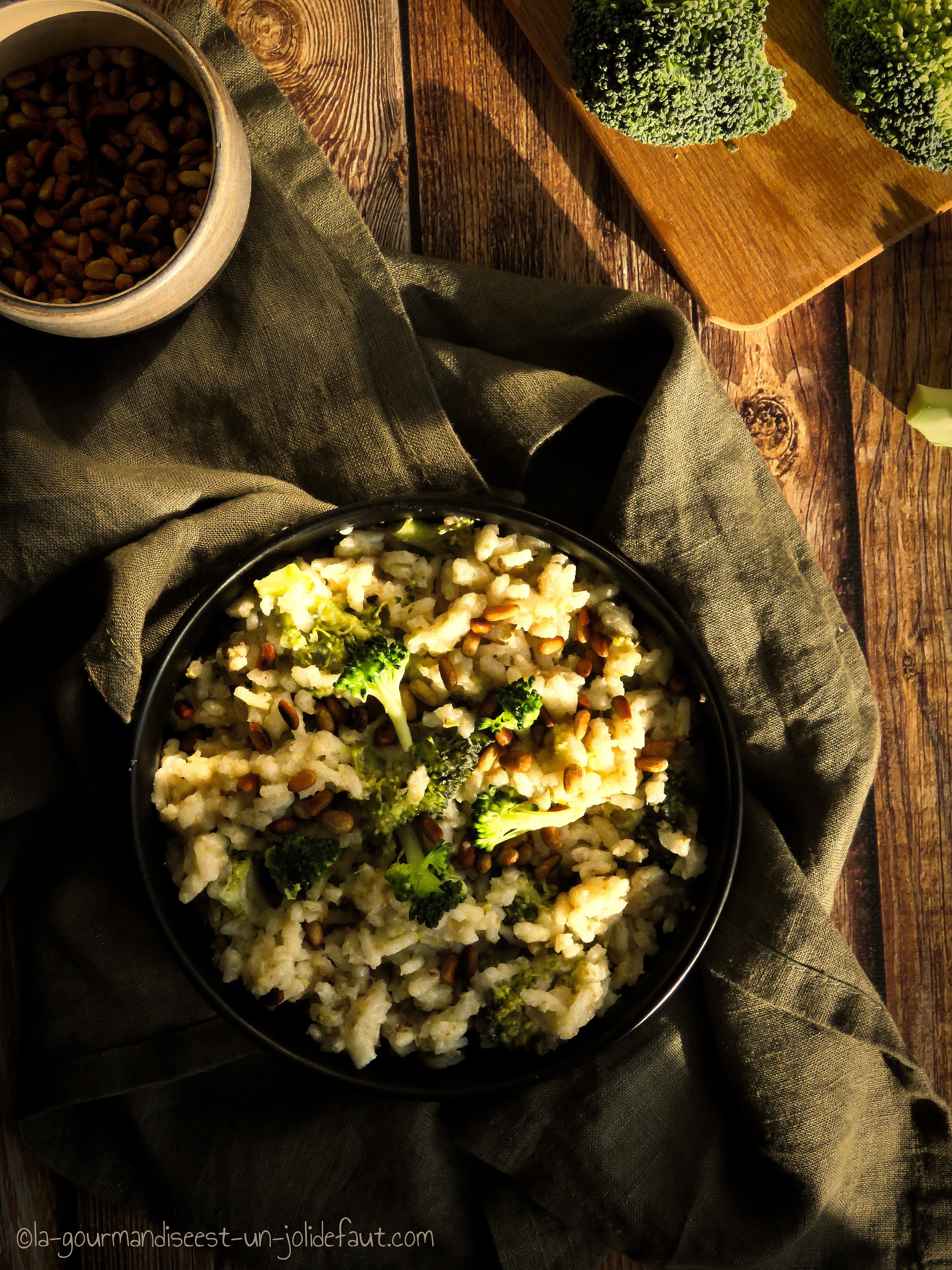 Préparez le brocolis: détaillez la demi tête de brocolis en fleurettes relativement petites et plongez-les dans l'eau bouillante pendant 5 minutes. Egouttez-les et réservez.Le risotto: Epluchez les échalotes et émincez-les finement.Versez un filet d'huile d'olive dans une casserole, ajoutez les échalotes et faites-les revenir à feu moyen jusqu'à coloration.Ajoutez le riz, mélangez et poursuivez la cuisson jusqu'à ce qu'il devienne translucide, versez le vin blanc et attendez qu'il ait été absorbé avant d’ajouter le bouillon louche par louche en attendant qu'il ait été absorbé entre chaque ajout. La cuisson doit durer environ 20 minutes, quand le riz devient moelleux et crémeux, incorporez la tapenade d'olives vertes et les fleurettes de brocolis. Poursuivez la cuisson pendant 2-3 minutes. Coupez le feu et incorporez le parmesan râpé, salez, poivrez et mélangez.Servez le risotto avec des pignons de pin grillés